OPISNI OBRAZAC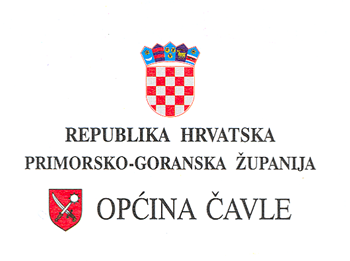 PRIJAVNICA ZA PREDLAGANJE PROGRAMA JAVNIH POTREBA U KULTURI, ZDRAVSTVENOJ ZAŠTITI I DRUŠTVENIM DJELATNOSTIMA NA PODRUČJU OPĆINE ČAVLE ZA 2022.PODACI O PRIJAVITELJU PROGRAMA*Program podrazumijeva sve programe, projekte i manifestacije koje se prijavljuju na Javni pozivPODACI O OSNIVANJU I ČLANOVIMAPODACI O PROGRAMU NAČIN PROVOĐENJA PROGRAMA:SamostalnoU partnerstvu s drugom ustanovom, udrugom, fizičkom osobom, samostalnim umjetnikom, umjetničkom organizacijom, (upisati naziv, ime i prezime, adresu)______________________________________________________________________________________________________________________________________________________U partnerstvu s međunarodnom organizacijom (upisati naziv i adresu)______________________________________________________________________________________________________________________________________________________U partnerstvu sa stranom udrugom registriranom u RH (upisati naziv, adresu i podatke o registraciji u RH)______________________________________________________________________________________________________________________________________________________CILJEVIKratkoročni _________________________________________________________________________________________________________________________________________________________________________________________________________________________________Dugoročni______________________________________________________________________________________________________________________________________________________KORISNICI USLUGA I SADRŽAJA PROGRAMA(opis ciljne skupine i broj mogućih korisnika)______________________________________________________________________________________________________________________________________________________U __________________.            Potpis osobe     ovlaštene za zastupanjeMP 		________________________PRIJAVITELJ PROGRAMA – KORISNIK SREDSTAVA:NAZIV PROGRAMA*:ADRESA (BROJ POŠTE, MJESTO, ULICA I BROJ):TELEFON / FAX:E-MAIL:WEB STRANICA:IBAN KORISNIKA I POSLOVNA BANKA:OIB:REGISTARSKI BROJ UDRUGERNO BROJ (REGISTAR NEPROFITNIH ORGANIZACIJA)DA LI KORISTITE PROSTORIJE U VLASNIŠTVU OPĆINEDADANEDA LI KORISTITE PROSTORIJE U VLASNIŠTVU OPĆINEAko DA koje?Odgovorna osoba / osoba ovlaštena za zastupanje (ime i prezime, telefon, fax, e-mail):Djelatnost prijavitelja (iz Registra udruga / Sudskog registra / Registra umjetničkih organizacija):GODINA OSNIVANJA GODINA OSNIVANJA GODINA UPISA U REGISTARGODINA UPISA U REGISTARBROJ ZAPOSLENIHNA DAN PRIJAVEBROJ ZAPOSLENIHNA DAN PRIJAVEna određenona određenona određenona neodređenoBROJ ZAPOSLENIHNA DAN PRIJAVEBROJ ZAPOSLENIHNA DAN PRIJAVEBROJ ČLANOVA (ZA UDRUGE)BROJ ČLANOVA (ZA UDRUGE)PODACI O ČLANARINI:PODACI O ČLANARINI:PODACI O ČLANARINI:PODACI O ČLANARINI:PODACI O ČLANARINI:PODACI O ČLANARINI:VISINA ČLANARINE:UPLAĆUJE SEUPLAĆUJE SEUPLAĆUJE SEIZNOS UKUPNO NAPLAĆENE ČLANARINE U 2020. u kunamaIZNOS UKUPNO NAPLAĆENE ČLANARINE U 2020. u kunamaMJESEČNOMJESEČNOGODIŠNJEUKUPNO OSTVARENI PRIHOD U 2020.g.OD TOGA OSTVARENI PRIHOD iz proračuna Općine Čavletrgovačkih društava i drugih pravnih osobaprihoda od članarineostaloPROGRAMSKA DJELATNOSTPOVEĆANJE TURISTIČKE PONUDEZAŠTITA I PROMICANJE TRADICIJSKE BAŠTINE OPĆINE ČAVLEpromicanje vrednota, predmeta, aktivnosti i drugih običaja tradicijske baštineobrazovanje djece i mladih o važnosti očuvanja tradicijske baštineODGOJ I OBRAZOVANJEPOTICANJE I AFIRMACIJA KULTURNOG, GLAZBENOG I INOG STVARALAŠTVA DJECE I MLADIHOdgojno-obrazovni rad s djecom i mladima s posebnim potrebama (djeca i mladi s teškoćama u razvoju, djeca i mladi s invaliditetom, djeca i mladi sa zdravstvenim teškoćama, darovita djeca i mladi)Sigurnost djece i mladih, prevencija nasilja među djecom i mladima, prevencija svih oblika ovisnosti djece i mladihOrganizacija izvannastavnih i izvanškolskih aktivnostiOrganizacija kulturno-umjetničkih manifestacija djece i mladihKULTURAPOTICANJE I AFIRMACIJA KULTURNOG AMATERIZMAGlazbeno-scenske aktivnostiOrganizacija redovnih programaOčuvanje i njegovanije čakavskoga govoraOčuvanje tradicije  mesopustaOrganizacija događanja u cilju povećanja turističke ponudeSOCIJALNA SKRB, ZDRAVSTVOUNAPREĐENJE KVALITETE ŽIVOTA, ŽIVOTNIH VJEŠTINA I SPOSOBNOSTI GRAĐANAObrazovni programi (radionice, predavanja, tribine) za unapređenje kvalitete života, životnih vještina i drugih sposobnostiPodizanje kvalitete života osoba s posebnim potrebama i osoba s invaliditetomPromicanje obrazovanja za održivi razvojProgrami namijenjeni starijim osobamaOsposobljavanje građana za informacijske i komunikacijske tehnologijeEKOLOGIJA I ZAŠTITA OKOLIŠAprojekti koji se odnose na neposrednu edukaciju stanovništva u području zaštite okoliša i prirode, održivog razvoja i održivog gospodarenja otpadomEkološke akcije i zaštita okolišaMjesto održavanja programa (prostor / lokacija):Mjesto održavanja programa (prostor / lokacija):Vrijeme održavanja programa (termini i vremenski plan po etapama):Vrijeme održavanja programa (termini i vremenski plan po etapama):Detaljan opis programa:Detaljan opis programa: